Asymmetrical adaptor with O-ring gasket USA 200-150Packing unit: 1 pieceRange: K
Article number: 0055.0513Manufacturer: MAICO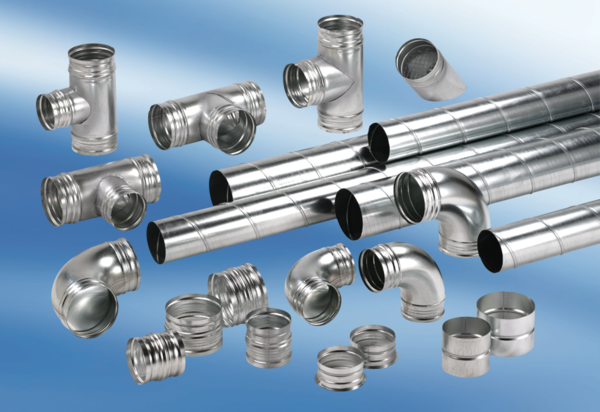 